Конспект организованной образовательной деятельности детей старшего дошкольного возраста                                                                                                                       «Сюжетно-ролевая игра «Моряки» в старшей группе»Автор воспитатель: Лери Елена АлександровнаЦель: Формировать игровые умения, обеспечивающие самостоятельную сюжетную игру детей. Воспитывать дружеские взаимоотношения, чувство коллективизма.Задачи:образовательные:-расширение и активизация словаря по теме водный транспорт развивающие:-развитие диалогической речи, речевого слуха, зрительного восприятия и вниманиявоспитательные:-научить детей  распределять роли, и действовать в соответствии с ролью, самостоятельно  делать необходимые постройки.Словарная работа: кок, якорь, капитан, корабль, штурвал, трап, рулевой.Предшествующая работа: чтение художественной литературы о кораблях, моряках, просмотр фотографий и видеороликов о море, моряках, кораблях. Беседы по теме: «Моряки. Корабль».Атрибуты для игры: морской воротник, фуражка капитана, медицинский халат, медицинский набор, якорь, штурвал, бинокли, швабра, пальма с бананами, сундук с загадками, карточки с заданиями.Орг.моментВоспитатель: Эй, ребята, подходите                           Друг на друга посмотрите,                           Поздоровайтесь ладошками,                           Улыбнитесь все немножко.Беседа перед игрой.Воспитатель: Люди дома сидеть не желают,                         Люди плавают, ездят, летают.                         До свидания!                         Мы скажем соседям,                         Полетим, поплывём и поедем!-Ребята, а вы бы хотели отправиться в путешествие?-Я хочу с вами сегодня поиграть, отправится в путешествие через моря и океаны, в самую жаркую далекую Африку. У нас холодно, а там всегда тепло и светит солнышко.
Воспитатель: А на чем мы туда отправимся, вы поймете отгадав загадку.
                               Это что за чудеса:                               Дует ветер в паруса?                               Ни паром, ни дирижабль —                               По волнам плывет... (корабль)Воспитатель: О чем здесь говориться? Конечно же, это Корабль. Воспитатель: Чтобы оправиться в путешествие на корабле, что для этого нужно сделать?Дети: Построить корабль.Воспитатель: Из чего мы будем стоить корабль?Дети: Из кубиков, стульев и лавок.Дети совместно с воспитателем строят корабль, на палубе размещают паруса, штурвал, устанавливают трап, якорь. Воспитатель: - Вот корабль и готов. А кто бывает на корабле? Кому что надо для работы? Дети: Капитану- бинокль, матросам- бескозырки, для врача- чемоданчик с инструментами, лекарством, для кока- плиту, посуду, для радиста- наушники.(Дети договариваются, кто кем будет и одеваются в форму)Воспитатель: А что ещё нужно?Дети: Припасы продуктов и воды.Воспитатель: А зачем вода? В море воды и так очень много.Дети: В море вода солёная, пить её нельзя.Воспитатель: Что делает капитан?Дети: Определяет курс корабля и отдаёт команды. Право руля, лево руля! Полный перёд! Рулевой - у штурвала. Матросы - надраивают палубу. Радист - сообщает о движения судна. Врач – следит за здоровьем команды на корабле. Кок - готовит еду для всей команды.Воспитатель: А что это?(карта)Дети: Карта.Верно, ведь мы же незнаем дорогу, будем следовать по ней. По пути мы встретим 3 острова на которых нас ждут испытания.Звучит музыка «Шум моря»Капитан даёт команду: «Всем приготовиться к отплытию, пройти медицинскую комиссию»                                                                                                                                                Врач осматривает всю команду, ставит допуск к плаванию.Команда после допуска к плаванию по очереди заходит на судно.Капитан даёт команду: «Пассажирам занять свои места! »Капитан отдает команду: «Поднять якорь! Поднять трап! Полный вперёд! ».Капитан постоянно отдаёт команды рулевому «Полный вперёд! Лево руля! »Рулевой после каждой команды отвечает о её выполнении. Он ведёт корабль.Радист сообщает, что прямо по курсу Загадочный остров.Капитан даёт команду причалить к острову.Звучит музыка: пение загадочных птиц, попугаев.Команда с пассажирами высаживается на берег. От берега в глубь острова ведут следы. Капитан решает вести всех по загадочным следам. На пути команде и пассажирам попадается сундук с загадками про водный транспорт                                             Загадки про водный транспорт После того как они разгадали загадки возвращаются на борт корабля.Звучит музыка «Шум моря»Капитан отдаёт команду штурману. “Поднять трап! ”“Поднять якорь! ” “Полный вперёд! ”Капитан просит кока приготовить обед для команды.Воспитатель - капитан всматривается в бинокль и сообщает команде, что по курсу виднеется второй остров.                                                                                                  Звучит музыка: крики обезьянКапитан даёт команду причалить к острову.Команда высаживается на берег. Снова следы ведут к сундучку.В сундуке запрятано новое задание.Игра «Назови части»Колеса, багажник, фары, руль кабина – машина;Колеса, кузов, фары, руль, кабина – грузовая машина;Кабина, хвост, лопасти, мотор – вертолет;Руль, сидение, два колеса, педали, рама – мотоцикл;Крылья, кабина, хвост, мотор – самолет;Палуба, якорь, корма, нос, каюта – корабль.Воспитатель: Вот мы и справились со вторым заданием. Можно отправляться в путь.Звучит музыка «Шум моря»Капитан отдаёт команду штурману. “Поднять трап! ” “Поднять якорь! ” “Полный вперёд! ”Рассматриваем карту, уточняем что перед Африкой остался еще один остров, который уже виднеется.                                                                                                                                   Звучит музыка: рычание льва Капитан даёт команду причалить к острову.Команда высаживается на берег. Снова следы ведут к сундучку.Игра «Наоборот»После выполнения задания, все снова возвращаются на борт корабля.Звучит музыка «Шум моря»Капитан отдаёт команду штурману. “Поднять трап! ”“Поднять якорь! ” “Полный вперёд! ”.Рассматриваем карту, впереди Африка!!!Капитан даёт команду причалить к острову. Команда с пассажирами высаживается на берег.Воспитатель: Вот мы и добрались! На пальме нас ждет полезная награда – бананы. Давайте перекусим, отдохнем и будем возвращаться в детский сад!Затем все возвращаются на корабль.Звучит музыка «Шум моря»Капитан отдаёт команду штурману. “Поднять трап! ” “Поднять якорь! ” “Полный вперёд! ”Все возвращаются в детский сад.Заключительная частьПохвалаОбсуждениеВоспитатель:– Наше необычное занятие подошло к концу. 
– Что вам запомнилось и понравилось?
– Какой остров вам больше всего понравился?  Ответы детей.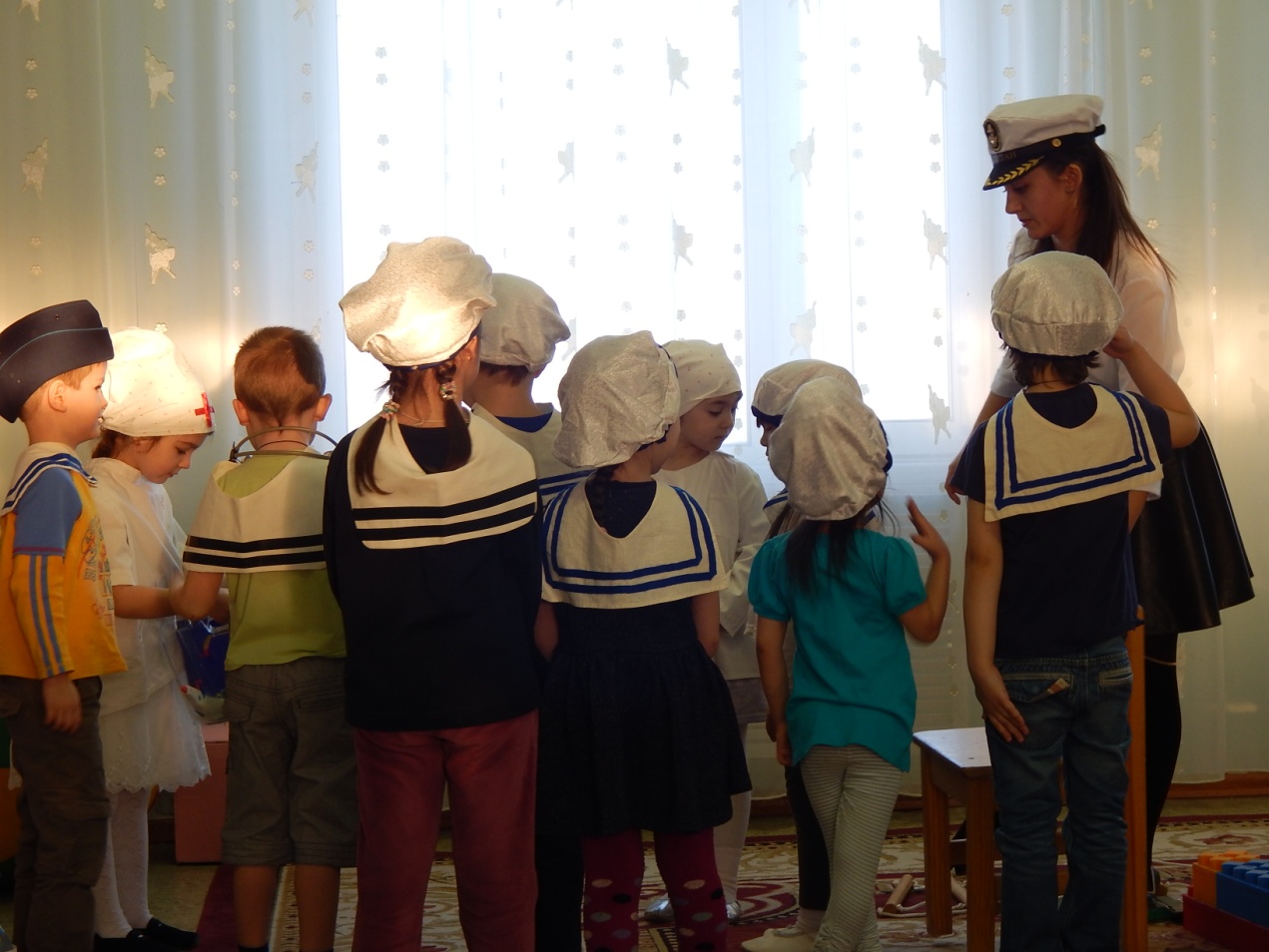 Станут два братца 
В речке купаться: 
Вынырнут вместе, 
Вместе нырнут – 
Лодке на месте 
Стоять не дадут.(Весла)
На море, в реках и озерах
Я плаваю, проворный и скорый.
Среди военный кораблей
Известен легкостью своей.
(Катер)


Сначала дерево свалили,
Потом нутро ему долбили,
Потом лопатками снабдили
И по реке гулять пустили. 
(Лодка) 

Станут два братца
В речке купаться:
Вынырнут вместе,
Вместе нырнут –
Лодке на месте
Стоять не дадут.
(Лодка с весламиНе корабль, не лодка, 
Ни весел, ни паруса, 
А плывет - не тонет. 
(Плот) 

Под водой железный кит - 
Днем и ночью кит не спит, 
Днем и ночью под водой 
Охраняет мой покой.(Подводная лодка)Под водою дом плывет,
Смелый в нем народ живет.
Даже под полярным людом
Может плавать этот дом.
(Подводная лодка)


Кораблям надёжный друг!
Лапой сжал морской я грунт.
И на дне морском лежу
Крепко корабли держу.
(Якорь)


Плаваю на корабле,
Иногда лежу на дне,
На цепи корабль держу,
судно в море сторожу,
Чтобы ветер не угнал,
На волнах лишь покачал.
(Якорь)

